Klinik:																				25/12/2017NOT: Günlük ameliyat programı bir gün önceden tanzim edilerek ameliyathaneye bildirilecektir.			BAŞHEKİMLİK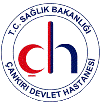 T.C. SAĞLIK BAKANLIĞIÇANKIRI DEVLET HASTANESİGÜNLÜK AMELİYAT PROGRAMIT.C. SAĞLIK BAKANLIĞIÇANKIRI DEVLET HASTANESİGÜNLÜK AMELİYAT PROGRAMIT.C. SAĞLIK BAKANLIĞIÇANKIRI DEVLET HASTANESİGÜNLÜK AMELİYAT PROGRAMI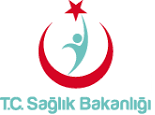 Doküman No.Yayın TarihiRevizyon TarihiRevizyon NoSayfa NoAML.FR.013OCAK 201301/11.  AMELİYAT2.  AMELİYAT3.  AMELİYAT4.  AMELİYAT5.  AMELİYATHASTA ADI, SOYADI, YAŞCİNSİYETTANIYAPILACAK AMELİYATPROFİLAKTİK ANTİBİYOTİKKAN ÜRÜNÜANESTEZİ ŞEKLİOPERATÖR